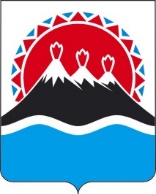 П О С Т А Н О В Л Е Н И ЕПРАВИТЕЛЬСТВАКАМЧАТСКОГО КРАЯПРАВИТЕЛЬСТВО ПОСТАНОВЛЯЕТ:1. Внести в часть 1 приложения к постановлению Правительства Камчатского края от 27.11.2023 № 588-П «Об утверждении Порядка определения объема и предоставления из краевого бюджета в 2023–2024 годах субсидии Гарантийному фонду развития предпринимательства Камчатского края на финансовое обеспечение затрат по обязательствам субъектов малого и среднего предпринимательства, физических лиц, применяющих специальный налоговый режим «Налог на профессиональный доход», возникшим в связи с оказанием услуг по обеспечению доступа к кредитным и иным финансовым ресурсам, основанным на кредитных договорах, договорах займа и лизинга, банковской гарантии и других договорах» изменение, заменив слова «основного мероприятия 2.4 «I5 Региональный проект «Акселерация субъектов малого и среднего предпринимательства» подпрограммы 2 «Развитие субъектов малого и среднего предпринимательства» государственной программы Камчатского края «Развитие экономики и внешнеэкономической деятельности Камчатского края» словами «регионального проекта «Акселерация субъектов малого и среднего предпринимательства» по направлению (программе) 3 «Развитие малого и среднего предпринимательства».2. Настоящее постановление вступает в силу после дня его официального опубликования, но не ранее 1 января 2024 года.[Дата регистрации] № [Номер документа]г. Петропавловск-КамчатскийО внесении изменения в часть 1 приложения к постановлению от 27.11.2023 № 588-П «Об утверждении Порядка определения объема и предоставления из краевого бюджета в 2023–2024 годах субсидии Гарантийному фонду развития предпринимательства Камчатского края на финансовое обеспечение затрат по обязательствам субъектов малого и среднего предпринимательства, физических лиц, применяющих специальный налоговый режим «Налог на профессиональный доход», возникшим в связи с оказанием услуг по обеспечению доступа к кредитным и иным финансовым ресурсам, основанным на кредитных договорах, договорах займа и лизинга, банковской гарантии и других договорах»Председатель Правительства Камчатского края[горизонтальный штамп подписи 1]Е.А. Чекин